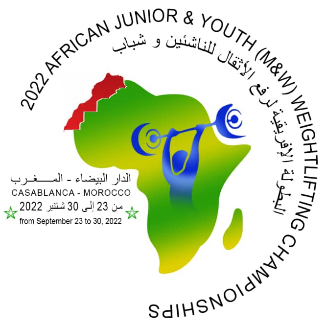 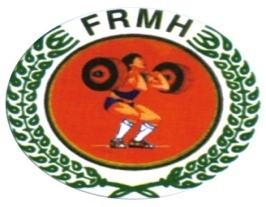 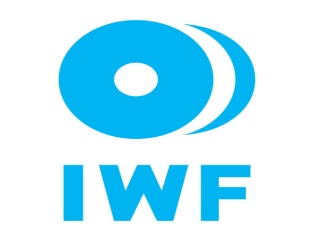 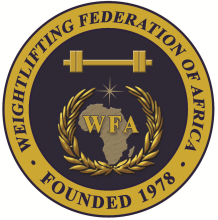  African Junior and Youth Weightlifting ChampionshipsSeptember 23-30, 2022/Casablanca, MoroccoTEAM ACCOMMODATION FORM                Country:     President or General Secretary     Name:_____________________________   Date:_____________    Signature: _____________     Should be sent to OC and WFA no later than September 12, 2022      Organising Federation:                                                                                                        Continental Federation:     E-mail: frmhmaroc@gmail.com                                                                     E-mail: manareddin.eshelli@wfa.com.lyDateSingle RoomDouble RoomSep. 23-2022Sep. 24-2022Sep. 25-2022Sep. 26-2022Sep. 27-2022Sep. 28-2020Sep. 29-2022